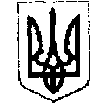 ВІДДІЛ ОСВІТИ, СІМ’Ї, МОЛОДІ ТА СПОРТУГУСЯТИНСЬКОЇ РАЙОННОЇ ДЕРЖАВНОЇ АДМІНІСТРАЦІЇНАВЧАЛЬНО-ВИХОВНИЙ КОМПЛЕКС „ЗАГАЛЬНООСВІТНЯ ШКОЛА І-ІІІ СТУПЕНІВ №1 - ГІМНАЗІЯ” М.КОПИЧИНЦІГУСЯТИНСЬКОГО РАЙОНУ ТЕРНОПІЛЬСЬКОЇ ОБЛАСТІвул. Шевченка, 21, м. Копичинці, Гусятинський район, Тернопільська область, 48260, тел. (03557) 41539,  (03557) 41271, Е-mail: kopy.school1@gmail.com Код ЄДРПОУ 23594806ВИСНОВОКпро педагогічну та методичну діяльністьДудки Володимира Зіновійовича,учителя географії навчально-виховного комплексу «Загальноосвітня школа І-ІІІ ступенів №1-гімназія» м. КопичинціГусятинського району Тернопільської областіДудка Володимир Зіновійович має повну вищу педагогічну освіту за спеціальністю вчитель географії і природознавства та працює за отриманим фахом у навчально-виховному комплексі «Загальноосвітня школа І-ІІІ ступенів №1-гімназія» м. Копичинці з 2009 року.Дудка В.З. має кваліфікаційну категорію «спеціаліст вищої категорії», педагогічне звання «старший вчитель», які підтверджено рішенням атестаційної комісії відділу освіти Гусятинської райдержадміністрації від 3 квітня 2017 року. У 2016 році Дудка В.З. підвищив кваліфікацію у Тернопільському обласному комунальному інституті післядипломної педагогічної освіти на очно-дистанційних курсах за кредитно-модульною системою та працює над проектом «Мій шлях професійного розвитку».Педагог відповідає вимогам, визначеним нормативно-правовими актами у галузі освіти. Володіє інноваційними освітніми методиками і технологіями, активно їх використовує та поширює у професійному середовищі; вміє продукувати оригінальні, інноваційні ідеї; застосовує нестандартні форми проведення навчальних занять. Вчитель глибоко розкриває й показує практичне застосування знань, отриманих на уроках географії. Стимулює активність школярів на уроці практичними і пізнавальними завданнями, формує потребу в самостійному оволодінні знаннями, у творчому переосмисленні засвоєного. Активно впроваджує форми та методи організації навчально-виховного процесу, що забезпечують максимальну самостійність навчання учнів; вносить пропозиції щодо вдосконалення навчально-виховного процесу в навчальному закладі. Досягає реально можливих результатів, рівень засвоєння матеріалу учнями визначає обґрунтовано. Учні є переможцями районних та обласних олімпіад.Дудка В.З. вивчає досягнення педагогічної науки і практики, систематично використовує передовий педагогічний досвід, бере активну участь у його поширенні, надає практичну допомогу колегам. Бере активну участь у роботі кафедри природничо-математичних дисциплін, поглиблює свій фаховий рівень шляхом самоосвіти та курсової підготовки.Педагог забезпечує розвиток особистості, формуючи вміння та навички відповідно до здібностей учнів. Форми і методи роботи вдало підбирає відповідно до типу уроку. Постійно перебуває в пошуку нових форм і методів навчання, віддаючи перевагу інтерактивним технологіям. Використання вчителем інтерактивних форм навчання дає змогу реалізувати природне прагнення учнів до спілкування, взаємодопомоги та співпраці. Через нестандартні, проблемні завдання вчитель заохочує учнів до вивчення географії, виявляє і підвищує рівень життєвих компетенцій своїх вихованців.Учитель має чітко вироблену життєву позицію, яка не суперечить моральним нормам суспільства, не залишає поза увагою громадські вчинки інших людей, своєю поведінкою, культурою спілкування визначає моральні орієнтири для колективу школи, є прикладом для учнів.Дудка В.З. чітко дотримується правил внутрішнього трудового розпорядку. Оптимально організовує свою працю. Під час організації занять дотримується правил техніки безпеки, гігієнічних і санітарних вимог.Дудка В.З. відповідає займаній посаді, може бути атестований на підтвердження кваліфікаційної категорії «спеціаліст вищої категорії» та присвоєння педагогічного звання «учитель-методист».Директор НВК:				О.І.Білик